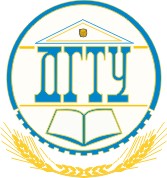 МИНИСТЕРСТВО НАУКИ И ВЫСШЕГО ОБРАЗОВАНИЯ РОССИЙСКОЙ ФЕДЕРАЦИИПОЛИТЕХНИЧЕСКИЙ ИНСТИТУТ (ФИЛИАЛ)ФЕДЕРАЛЬНОГО ГОСУДАРСТВЕННОГО БЮДЖЕТНОГООБРАЗОВАТЕЛЬНОГО УЧРЕЖДЕНИЯ ВЫСШЕГО ОБРАЗОВАНИЯ«ДОНСКОЙ ГОСУДАРСТВЕННЫЙ ТЕХНИЧЕСКИЙ УНИВЕРСИТЕТ»В Г. ТАГАНРОГЕ РОСТОВСКОЙ ОБЛАСТИПИ (филиал) ДГТУ в г. ТаганрогеМЕТОДИЧЕСКИЕ УКАЗАНИЯПО ВЫПОЛНЕНИЮ КОНТРОЛЬНЫХ РАБОТМДК.02.01.05. Базовые и новые виды физкультурно-спортивной деятельности с методикой преподавания: Волейбол49.02.01 Физическая культураКвалификация «Педагог по физической культуре и спорту»Таганрог2021Составители:Преподаватель						___________К.В. Ефремов«___»_____________201__г.Настоящие методические указания по выполнению контрольных работ предназначены для студентов заочной формы обучения по специальности49.02.01 «Физическая культура».Методические указания разработаны в соответствии с требованиями, предъявляемыми к освоению ФГОС.Основная	цель	методических	указаний	-	обеспечить	студентов методикой выполнения контрольной работы.Рассмотрены и одобрены на заседании цикловой методической комиссии специальности Физическая культура Протокол №6 от «11» января 2021 г.Председатель цикловой методической комиссии      ____________ Т.В. Воловская«27» января 2021г.СОГЛАСОВАНО:Специалист по УМР                                     _______________     В.В. Василенко«___»_____________201__г.СОДЕРЖАНИЕПОЯСНИТЕЛЬНАЯ ЗАПИСКАМетодические указания по выполнению контрольной работы предназначены для студентов заочного отделения, обучающихся по специальности 49.02.01 «Физическая культура».Письменная контрольная работа является обязательной формой текущего контроля самостоятельной работы студентов, обучающихся в рамках заочной формы обучения. Она отражает степень освоения студентом учебного материала по МДК.02.01.05. Базовые и новые виды физкультурно- спортивной деятельности с методикой преподавания: Волейбол. А именно:в результате освоения дисциплины студент должен уметь:использовать различные методы и формы организации физкультурно-спортивных мероприятий и занятий, строить их с учетом возраста, пола, морфо - функциональных и индивидуально -психологических особенностей занимающихся, уровня их физической и технической подготовленности;комплектовать состав группы, секции;планировать, проводить и анализировать физкультурно - спортивные занятия и мероприятия;подбирать оборудование и инвентарь для занятий с учетом их целей и задач, возрастных и индивидуальных особенностей занимающихся;организовывать,	проводить	соревнования	различного	уровня	и осуществлять судейство;применять	приемы	страховки	и	самостраховки	при	выполнении двигательных действий.В результате освоения дисциплины студент должен знать:требования к планированию и проведению физкультурно - спортивных мероприятий и занятий с различными возрастными группами занимающихся;сущность, цель, задачи, функции, содержание, формы и методы физкультурно -спортивных мероприятий и занятий;историю, этапы развития и терминологию;4технику профессионально значимых двигательных действий;методику проведения занятий;методику обучения двигательным действиям и развития физических качеств в волейболе;технику	безопасности,	способы	и	приемы	предупреждения травматизма при занятиях;основы судейства в волейболе;виды	физкультурно	-спортивных	сооружений,	оборудования	и инвентаря для занятий волейболом;технику безопасности и требования к физкультурно - спортивным сооружениям, оборудованию и инвентарю;виды документации, обеспечивающей организацию и проведение физкультурно - спортивных мероприятий и занятий.Целью настоящих методических указаний является оказание методической помощи студентам при выполнении контрольной работы. Указания содержат необходимые сведения по составу, содержанию и оформлению работы. Кроме того, в методических указаниях приведен список рекомендуемых информационных источников и необходимые приложения.Требования к содержанию контрольной работыДля успешного выполнения контрольной работы по МДК.02.01.05. Базовые и новые виды физкультурно-спортивной деятельности с методикой преподавания: Волейбол студентам необходимо знание истории возникновения игры, основные правила, разновидности баскетбола для различных категорий населения, развитие физических качеств в баскетболе.В соответствии с задачами обучения, контрольная работа содержит три вида контрольных заданий, в совокупности позволяющих оценить степень соответствия знаний и умений студента установленным требованиям:Вариант 1.Развитие специальных физических качеств, необходимых для игры в волейбол.Это   задание    отражает    требования    к    необходимому    объемупредставлений:об особенностях развития физических качеств в волейболе;о методике развития физических качеств.Судьи и их обязанности.Это	задание	отражает	требования	к	необходимому	объемупредставлений:о правах и обязанностях судей в волейболе;о действиях судей до и в процессе игры.Вариант 2.Функции игроков в волейболе.Это	задание	отражает	требования	к	необходимому	объемупредставлений:- об амплуа игроков в волейболе;об особенностях подготовки игроков различного амплуа.Волейбол в физическом воспитании различных категорий населения.Это	задание	отражает	требования	к	необходимому	объемупредставлений:о разновидностях волейбола;об особенностях применения для различных категорий населения.Выполнению контрольной работы должно предшествовать самостоятельное изучение студентом рекомендованной литературы и других источников информации, обозначенных в списке. По ходу их изучения делаются выписки цитат, составляются иллюстрации и таблицы. Не допускается механическое переписывание материала учебников или лекций.Ответы на теоретические вопросы должны отражать необходимую и достаточную компетенцию студента, содержать краткие и четкие формулировки, убедительную аргументацию, доказательность и обоснованность выводов, быть логически выстроены.Решения практических заданий должны сопровождаться краткими, но исчерпывающими пояснениями (аргументами).В конце работы должен быть приведен список литературы в алфавитном порядке. На последней странице ставится подпись автора и дата.Выполненная контрольная работа должна быть представлена в учебную часть до начала экзаменационной сессии. Контрольная работа, выполненная без соблюдений требований или не полностью, не засчитывается и возвращается студенту на доработку. В случае, если контрольная работа выполнена не по своему варианту, она не засчитывается и возвращается студенту для ее выполнения в соответствии с вариантом, указанным в таблице.До начала сессии студент получает проверенную контрольную работу с исправлениями в тексте и замечаниями, а также рецензию, в которой анализируются все ошибки и неточности, даются рекомендации по исправлению ошибок и выставляется оценка «зачтено» или «не зачтено». Оценка «зачтено» является допуском к экзамену или зачету по соответствующей дисциплине. Работа с оценкой «не зачтено», должна быть доработана и представлена на повторное рецензирование.Вариант контрольной работы студент выбирает следующим образом: четные порядковые номера из списка в журнале выполняют 1 вариант, нечетные – 2 вариант.Требования к оформлению контрольной работыКонтрольная работа оформляется на компьютере в текстовом редакторе Word, должна быть распечатана на одной стороне белой бумаги формата А4 (210 x 297 мм). Размер полей (расстояние между текстом и краем страницы): слева - 30мм, справа - 10мм, сверху - 20мм, снизу - 20мм. Нумерация страниц – внизу по центру страницы. Межстрочный интервал — 1,5; красная строка (абзац) – 1,25; размер шрифта (кегль) - 14; тип (гарнитура) шрифта – Times New Roman, начертание литер обычное; выравнивание основного текста — по ширине; перенос — автоматический.Объем работы 10-15 страниц машинописного текста формата А-4.Страницы работы нумеруются внизу по центру, титульный лист (Приложение) является первой страницей контрольной работы (номер на титульном листе не ставится), на второй странице дается содержание работы, далее следуют наименования теоретических вопросов и/ или практических заданий и ответы на них, все иллюстрации и таблицы должны быть пронумерованы.Тексты цитат заключаются в кавычки и сопровождаются сноской.Задания контрольной работы Вариант 1.Развитие специальных физических качеств, необходимых для игры в волейбол.Раскрыть особенности развития физических качеств в волейболе; о методику развития физических качеств.Судьи и их обязанности.Раскрыть права и обязанности судей в волейболе; действия судей до и в процессе игры.Вариант 2.Функции игроков в волейболе.Раскрыть	амплуа	игроков	в	волейболе;	особенности	подготовки игроков различного амплуа.Волейбол в физическом воспитании различных категорий населения.Раскрыть разновидности	волейбола; особенности	применения для различных категорий населения.4. Список информационных источниковБеляев, А.В. Волейбол. Учебник. / А.В. Беляев, М.В. Савин – М: Советский спорт, 2009.Волейбол. Правила соревнований. - М.: ФиС, 2007.Кунянский В.А. Волейбол: практикум для судей / В.А. Кунянский – М: Советский спорт, 2004.Методика обучения игры в волейбол. – М.: ЧЕЛОВЕК, Олимпия,2007.– 56 с.Спортивные игры: техника, тактика, методика обучения: Учебник для студентов высших педагогических заведений / Ю.Д.Железняк, Ю.М.Портнов, В.П.Савин, А.В.Лисаков; под ред. Ю.Д.Железняка, Ю.М.Портнова. – М.: Издательский центр «Академия», 2007 г.Скороходова Н.Н. Подвижные игры, эстафеты, игровые упражнения с элементами волейбола. Методические рекомендации / Н.Н. Скороходова, В.С. Чубарова. – Липецк: ЛГПУ, 2011.Фурманов А.Г. Подготовка волейболистов / А.Г. Фурманов. – Минск: МЕТ, 2007, - 329 с.5. Критерии оценивания контрольной работыКачество	выполнения	контрольной	работы	оценивается	по	следующим критериям:Работа сдана в установленный срокРезультативность (правильность) выполнения тестовых заданий(до 53% -0 баллов; 54 % - 84% - 1 балл; свыше 85% - 2 балла)Практические задания выполнены в полном объемеСодержание практических заданий раскрыто в полном объемеСоответствие ответов поставленным вопросам практических заданийСистемность и логическая последовательность изложенияОсвоение	методологии	дисциплины	(владение	понятиями, определениями, терминами)Творческое	применение	теоретических	знаний	при	решении практических ситуацийПредставлен список использованных информационных источниковРабота оформлена в соответствии с требованиямиКонтрольная работа оценивается «ЗАЧТЕНО» или «НЕ ЗАЧТЕНО»:ЗАЧТЕНО – выполнено правильно не менее 53% задания, в освещении заданий не содержится грубых ошибок, по ходу решения сделаны аргументированные выводы.НЕ ЗАЧТЕНО - студент не справился с заданием (выполнено правильно менее 53% заданий), задания выполнены не в полном объеме, не раскрыто основное содержание заданий, имеются грубые ошибки в освещении вопросов.Если контрольная работа выполнена на оценку неудовлетворительно, то она возвращается студенту с подробными замечаниями для доработки.МИНИСТЕРСТВО НАУКИ И ВЫСШЕГО ОБРАЗОВАНИЯ РОССИЙСКОЙ ФЕДЕРАЦИИПОЛИТЕХНИЧЕСКИЙ ИНСТИТУТ (ФИЛИАЛ)ФЕДЕРАЛЬНОГО ГОСУДАРСТВЕННОГО БЮДЖЕТНОГООБРАЗОВАТЕЛЬНОГО УЧРЕЖДЕНИЯ ВЫСШЕГО ОБРАЗОВАНИЯ«ДОНСКОЙ ГОСУДАРСТВЕННЫЙ ТЕХНИЧЕСКИЙ УНИВЕРСИТЕТ»В Г. ТАГАНРОГЕ РОСТОВСКОЙ ОБЛАСТИПИ (филиал) ДГТУ в г. ТаганрогеКОНТРОЛЬНАЯ РАБОТА №МДК.02.01.05. Базовые и новые виды физкультурно-спортивной деятельности с методикой преподавания: ВолейболСпециальность 49.02.01 Физическая культураНомер зачетной книжки 	Номер варианта  	Группа 110фкз-2к Обучающийся 					    Н.И. Смирновподпись, датаКонтрольную работу проверил   		преподаватель С.Л. Атановподпись, дата	Таганрог2022Оборотная сторона титульного листаРЕЦЕНЗИЯ НА КОНТРОЛЬНУЮ РАБОТУПо МДК.02.01.05. БАЗОВЫЕ И НОВЫЕ ВИДЫ ФИЗКУЛЬТУРНО-СПОРТИВНОЙ ДЕЯТЕЛЬНОСТИ С МЕТОДИКОЙ ПРЕПОДАВАНИЯ: ВОЛЕЙБОЛСтудента  	ГруппыПо критериям оцениваем контрольную работу, указав количество баллов:– требование не выполнено,– есть незначительные замечания,– соответствует требованиям0-9 баллов - контрольная работа не зачтена10-20 баллов - контрольная работа зачтенаКонтрольная работа ЗАЧТЕНА /НЕ ЗАЧТЕНА (ненужное зачеркнуть)«	»  	Замечания преподавателя:Преподаватель	 	ПЕРЕЧЕНЬ КРИТЕРИЕВКоличество балловКоличество балловКоличество баллов11.Работа выполнена по установленному варианту01212.Работа сдана в установленный срок01213.Сформулированы цель и задачи работы01214.Обоснована актуальность и практическаязначимость работы01215.Содержание работы соответствует теме01216.Вопросы раскрыты в полном объеме01217.Системность и логическая последовательностьизложения01218.Сделаны выводы по результатам выполненияработы01219.Представлен список литературы01220.Работа оформлена правильно012ОБЩИЙ БАЛЛ